федеральное государственное автономное образовательное учреждение высшего образования
Первый Московский государственный медицинский университет имени И.М.Сеченова
Министерства здравоохранения Российской Федерации
(Сеченовский Университет)ДНЕВНИК ПЕДАГОГИЧЕСКОЙ ПРАКТИКИ
АСПИРАНТА(20_ - 20_ учебный год)Аспирант	Ф. И. О. аспирантаНаправление подготовки										Направленность 											Курс и форма обучения 										Кафедра 												Научный руководитель 										Ф. И. О, ученая степень и ученое званиеМосква, 20__ПЛАН
прохождения педагогической практикиАспирант									(			)подпись				ФИОСОГЛАСОВАНО: Зав. кафедрой								(			)подпись				ФИОНаучный руководитель							(			)подпись				ФИО«_____» _____________________ 20___ г.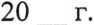 федеральное государственное автономное образовательное учреждение высшего образования
Первый Московский государственный медицинский университет имени И. М. Сеченова
Министерство здравоохранения Российской Федерации
(Сеченовский Университет)ОТЧЕТ
о прохождении педагогической практики аспиранта
(20__- 20__учебный год)Аспирант	Ф.И.О.Направление подготовки										Направленность 											Курс и форма обучения 										Сроки прохождения практики с ___ ______________ 20__ г. по ___ _____________ 20__ г.Основные итоги практики:______________________________________________________________________________________________________________________________________________________________________________________________________________________________________________________________________________________________________________________________________________________________________________________________________________________________________________________________________________________________________________________________________________________________________________________________________________________________________________________________________________________________________________________________________________________________________________________________________________________федеральное государственное автономное образовательное учреждение высшего образования
Первый Московский государственный медицинский университет имени И. М. Сеченова
Министерство здравоохранения Российской Федерации
(Сеченовский Университет)ОТЗЫВ
о прохождении педагогической практикиАспирант	Ф.И.О.Направление подготовки										Направление 											Курс и форма обучения 										Кафедра 												Ф. И. О, ученая степень и ученое званиеРазвернутая оценка о прохождении практики:________________________________________________________________________________________________________________________________________________________________________________________________________________________________________________________________________________________________________________________________________________________________________________________________________________________________________________________________________________________________________________________________________________________________________________________________________________________________________________________________________________________________________________________________________________________________________________________________________________________________________________________________________________________________________________________________________________________________________________________________________________________________________________________________________________________________________________________________________________________________________________________________________________________________________________________________________________________________________________________________Оценка: зачтено / не зачтено№ п/пПланируемые формы работы (лабораторные, практические, семинарские занятия, лекции, внеаудиторное мероприятие)Дата проведения и количество часовОтметка о выполнении1. Ознакомление с документацией кафедры по проведению занятий (изучение учебного плана, рабочей программы дисциплины, ФГОС)2. Определение тематики и форм проводимых занятий, установление даты их проведения3. Изучение литературы и учебно-методических пособий по теме проводимых занятий согласно рабочей программе дисциплины, лабораторного и программного обеспечения, освоение современных образовательных технологий4. Подготовка плана-конспекта проведения занятий и утверждение его у научного руководителя (руководителя практики)5. Разработка дидактических материалов и оценочных средств по теме занятий6. Проведение занятий со студентами7. Подготовка отчета о прохождении практики. Анализ материалов работы со студентами8. Отчет на заседании кафедры№ п/пФормы работы (лабораторные, практические, семинарские занятия, лекции, внеаудиторное мероприятие и другие виды работ)Дисциплина/ТемаФакультет, группаКол-во часовДата1. 2. …6. Общий объем часовАспирантАспирантАспирант()подписьФИОЗав. кафедрой()подписьФИОНаучный руководитель()подписьФИОНаучный руководитель()подписьФИОЗав. кафедрой()подписьФИО